 15 августа 2022 г № 145На _______от__________                                    Начальнику финансового отделаМО «Кош-Агачский район»Сюйлешевой И.Г.                                                                                                                      Сводная аналитическая записка  по  результатом оценки предоставляемых налоговых льгот (пониженных ставок)  по  местным  налогам  за  2021 год по МО «Ортолыкское сельское  поселение»    Согласно  статье 56 Налогового кодекса  Российской  Федерации (далее НК), льготами по налогам и сборам признаются предоставляемые отдельным категориям налогоплательщиков и плательщиков сборов предусмотренные законодательством о налогах и сборах преимущества по сравнению с другими налогоплательщиками и плательщиками сборов, включая возможность не уплачивать налог  или сбор, либо уплачивать их в меньшем размере. Льготы по местным налогам устанавливаются и отменяются настоящим Кодексом и (или) нормативными правовыми актами представительных органов муниципальных образований о налогах. Целью проведения оценки предоставляемых налоговых льгот является сокращение недополученных доходов бюджета Ортолыкское сельское поселения, оптимизация действующих налоговых льгот и ставок, их соответствие общественным  интересам. Оценка эффективности проводится на основании отчета №5-МН, предоставленного УФМС России по Республике Алтай.   Объектом оценки является бюджетная эффективность от предоставления налоговых льгот  и ставок  по местным  налогам.   Согласно Решению восьмой сессии Совета депутатов четвертого созыва  муниципального  образования Ортолыкское сельское поселение от 14.11.2019 года № 8-1  «Об установлении и введении в действие  земельного  налога  на территории муниципального образования «Ортолыкское  сельское поселение»» освобождаются от  уплаты налога: Физические лица, имеющие  статус  «Дети-войны Великой Отечественной Войны 1941-1945 гг»Согласно Решению  девятнадцатой  сессии Совета  депутатов  четвертого  созыва  муниципального  образования Ортолыкское  сельское поселение  от 27.09.2021 года №19-2 О внесении изменений в Решение сельского Совета депутатов МО Ортолыкское сельское  поселение от 14.11.2019 года №8-1 «Об установлении и введении в  действие  земельного  налога  на территории муниципального  образования  «Ортолыкское сельское поселение»»  от уплаты  земельного  налога  освобождаются- члены добровольной  пожарной  охраны,  зарегистрированные  в  Реестре,  осуществляющие  свою  деятельность  на  территории муниципального  образования  Ортолыкское  сельское поселение,  в  отношении  одного  земельного  участка. Налоговая  льгота  введена  с целью  стимулирования  членов ДПД,  а также  привлечения  населения  к общественной  жизни муниципального  образования.ГлаваМО "Ортолыкское сельское поселение"			   Э.Н.ЯманчиновИсп.Конгунова Р.М.8 983 325 4193РЕСПУБЛИКА АЛТАЙМУНИЦИПАЛЬНОЕ ОБРАЗОВАНИЕКОШ-АГАЧСКИЙ РАЙОНОРТОЛЫКСКАЯ СЕЛЬСКАЯАДМИНИСТРАЦИЯ649770, с.Ортолык ул. Чуйская, 1тел. 28-3-32, s.Ortolyk@mail.ru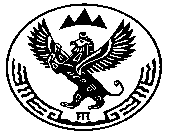 АЛТАЙ РЕСПУБЛИКАМУНИЦИПАЛ ТÖЗÖЛМÖКОШ-АГАШ  АЙМАКОРТОЛЫК JУРТ JЕЕЗЕЗИНИНАДМИНИСТРАЦИЯЗЫ649770, Ортолык j. Чуйская ором, 1 тел. 28-3-32, s.Ortolyk@mail.ru